Wednesday 13th of January 2021Geography LO: To identify London Landmarks 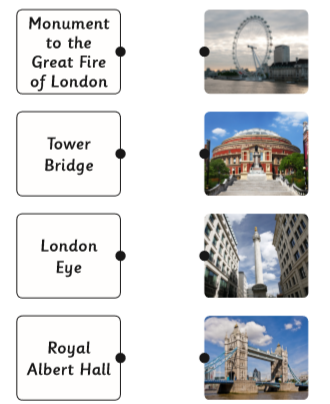 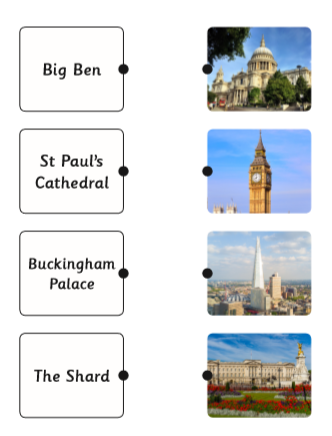 SCSCMeMy teacher1To know the names of London landmarks.2To explain the uses of different landmarks. 3To explain which is their favourite landmark and why.